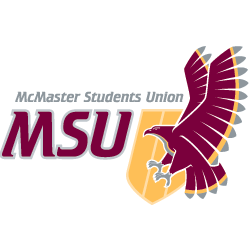 JOB DESCRIPTIONHourly StaffPosition Title:Campus Events Event StaffTerm of Office:September 1 to April 30 Supervisor:Director of Campus Events through the Programming CoordinatorRemuneration:Grade AHours of Work:VariableGeneral Scope of DutiesThe Campus Events Department provides the McMaster Community with a diverse range of programming throughout the year including concerts, speakers, Charity Ball and other activities.  Event Staff are responsible for ensuring a safe and enjoyable environment at all events hosted by the Campus Events department. They will assist the Campus Events Director and Programming Coordinator in the planning, preparation, execution, and the occasional promotion of departmental programming. Major Duties and ResponsibilitiesMajor Duties and ResponsibilitiesMajor Duties and ResponsibilitiesCategoryPercentSpecificsEvents Function                                        60%Event Staff must work all major events such as Welcome Week, Homecoming Concerts, Frost Week, and Light Up The Night.A minimum of two Event Staff will be required to work small-scale events including TwelvEighty concerts, speaking engagements, comedy nights, and occasional TwelvEighty club nights.Event positions could include but are not limited to: event ground floater, doors and entry, guest-list sign in, promotion / merchandising tables, and guest hospitality.Communications and Promotions Function                           30%Attend monthly staff meetings in order to provide feedback and advice on past and future eventsRequired to sit on at least one event committee per semester. Committees will be organized for events such as Frost Week and Battle of the Bands competitionEvent Staff may also be asked to fill in for promotional table shifts in the rare occasion that all Promotions Staff are unavailable. This will involve conversing with curious students while encouraging event attendance.Other            10%Assist in the online promotion and sharing of all Campus Events branded events.Other tasks as assigned by the Director and Programming Coordinator.Knowledge, Skills and AbilitiesStrong organizational skills are required, as multiple tasks and activities will be required to be completed simultaneouslyConflict mediation skills are an asset, to deescalate situations with students at eventsExcellent communication skills required  Must be able to work as part of a teamAn ability to responsibly complete assigned tasksExcellent problem solving skills are an assetEffort & ResponsibilityEvents occur at all hours of the day, including during class time, in the evening, and on weekendsResponsibility to be punctual to all shifts and communicate absences or shift changes in advanceSome physical labourStanding for long periods of timeResponsible to provide an incident report should they witness or take part in a situation pertaining to an event hosted by Campus EventsResponsibility to maintain a professional image of both the MSU and Campus EventsWorking ConditionsPeriods of intense working hours may occur leading up to and during marquee events such as Welcome Week, Homecoming, and Light up the Night Activities are organized both indoors and outdoors in many differing weather conditionsTraining and ExperienceOn the job training provided (Mandatory training at the end of August)Summer communication requiredEquipmentProper safety gearAny equipment required for an event will be provided (e.g. walkie-talkies) 